Notes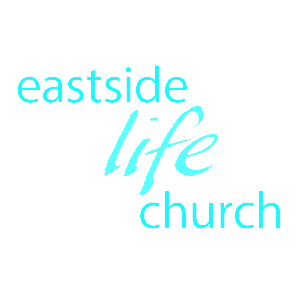 Sept 17th, 2017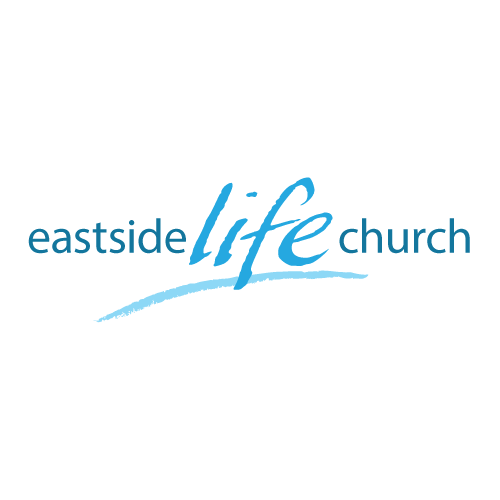 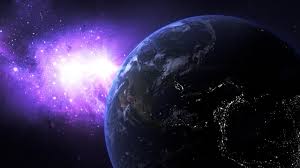 Where Heaven & Earth MeetPowerful PrayerPart 8“Jesus has prayed for you”WelcomeWhere Heaven and Earth Meet
Powerful Prayer – Part 8:  “Jesus has prayed for you ”What to know when it seems God has turned His back on youJesus has prayed for you - Luke 22:31-34
(and He gets all His prayers answered)The Lord reminds ‘Peter’ that His essential nature (without Him) is unstable: 	“Simon, Simon” – reed: blown in the wind.The Lord knows that you are under attack…	…and He’s there for you.He has prayed for you …	…and He gets all His prayers answered.It’s about the ‘fight of faith’…	…faith keeps the door open to God’s provision.A faith that is born of God, comes from Him and will produce.Romans 10:17Human zeal will run out of steam…	…God wants us to lean on Him and receive His zealJesus was ‘ahead of the game’…	…He knew Peter would deny Him…But He also knew that He would restore Him …	…and that Peter would become a pillar in the church!Jesus cooks breakfast for the disciples (and Peter) …… and restores him in front of the others. John 21:15-25	(Having previously restored him in private)John 21:15The Lord does not stop ‘serving you’ when you mess up.He’s far bigger hearted than you and I.Jesus’ continuing waterfall of forgiveness paves the way for a consistent prayer lifeJesus knows that an ‘intact faith’ is the foundation for a holy & fruitful life: - 2 Peter 1:5:9Final Take Away & CommunionHebrews 7:25Therefore He is also able to save to the uttermost those who come to God through Him, since He always lives to make intercession for them.Jesus is not about to give up on you.Be strong and do not give up on Him.As you pray, know that Jesus is standing in the gap for you.